FESTA DE MARIA AUXILIADORA 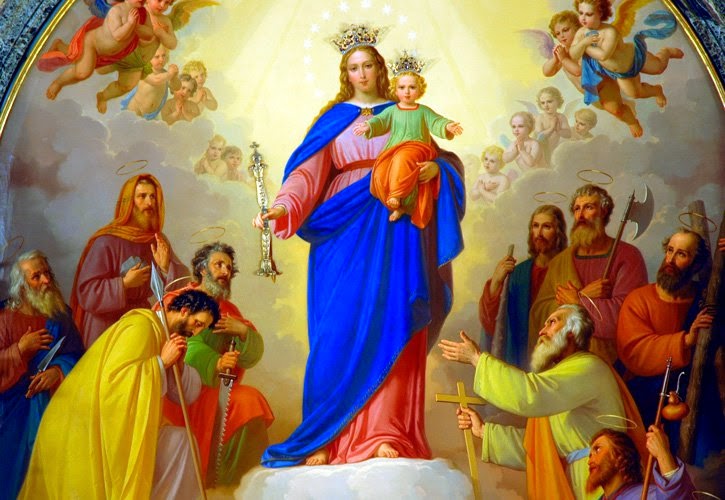 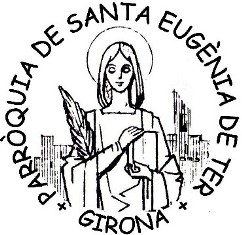 *****************************************************************************RECUERDA * RECORDA… *****************************************************************************Tots els dies durant el mes de maig, exercici pietós del mes de Maria... (Rosario, letanías, lectura mariana, flor, invocaciones, ofrenda floral, jaculatoria final) (a las 19’00 horas)Domingo día 22 – Fiesta externa de María Auxiliadora.  Eucaristías (9’30  y 11’00)Martes día 24 – Fiesta litúrgica. 19,00, Mes de mayo y 19’30 Celebración de la Eucaristía. Domingo día 29 – Primeras comuniones (12’30).  Por la tarde, Celebración en la catedral del             fin de la fase diocesana del Sínodo. (17’00) Martes día 31 de Mayo – Fiesta de la Visitación. Celebración final del mes de mayo.